Minutes of the PARISH COUNCIL MEETING held on Monday 21st March 2022 at Plantation Hall, Colchester Road Heybridge CM9 4AL at 7.30pm.PRESENTIn the Chair:		Richard PerryCouncillors:		Carey Martin		Ashley Jones			Miriam Lewis					Trevor Cable	Apologies: 		Bernard Hall			Mark Salisbury			John Harrison			District Cllr Edwards	County Cllr DurhamDistrict Cllrs:		Bruce Heubner 	Anne BealeAbsent:			Zimrul Alam	Members of Public:	0Officers:			Amanda Hilton Clerk The meeting stared at 7.30pm and it was noted the meeting was being recorded.21403		Chairman’s Welcome		The Chairman welcomed everyone to the meeting. The Chairman 		confirmed Cllr Hall had returned home from hospital but was still 			unwell. The Chairman passed his thoughts on to Cllr Hall and his		family.  The Chairman thanked those members that attended the Litter 		Pick and confirmed the ditch along the Roothings had been cleared 		out. The Chairman reminded members the next Litter Pick was due to		be held on Sunday 3rd April at 10.30am and the meeting point was 		Plantation Hall. 		The Chairman confirmed Cllr Salisbury had generously donated		his outdoor cinema equipment to the Parish Council.		The Chairman confirmed a response had been received from 			Countryside with regards to the naming of the Westcombe Park that 		had been circulated to all members for their information.21/403	Apologies 		Apologies were received from Cllr B Hall, Cllr M Salisbury, Cllr J 			Harrison, District Cllr Edwards and County Cllr Durham. 21/404	Interests 		None 21/405	Minutes 		Members considered approving the Minutes of the Parish Council 			meeting held on Monday 21st February 2022.		It was RESOLVED the Minutes of the Parish Council meeting held on 		Monday 21st February 2022 be approved and confirmed.		Members received the DRAFT minutes of the Environment and 			Facilities Committee Meeting held on Monday 28th February 2022.		Members received the DRAFT minutes of the Planning Committee 			Meeting held on Monday 7th March 2022.		Members received the DRAFT minutes of the Events Meeting held on 		Monday 14th March 202221/406	Public Participation		None 21/365	ReportsMembers noted the contents of County Cllr Durham’s report which had been circulated previously.District Cllr Bruce Heubner updated members he had reported ASB issues within the District to the police and he had received reports back that these issues have been actioned. Cllr Heubner confirmed he had been contacted by concerned residents with regards to the lack of community engagement around the North Heybridge Garden Suburb. District Cllr Heubner said he would like to set up a community liaison with Countryside to attend meetings, so the residents are kept up to date on the development. The Clerk confirmed with members that Heybridge Parish Council had a dedicated representative to liaise with, a meeting had been held and community engagement had been discussed. The Clerk also confirmed Heybridge Parish Council had already requested a public meeting and that Maldon District Council had assigned M Johnson as a liaison officer but to date no meeting had been set. District Cllr Morris confirmed he had put in a motion for the next District Council meeting with regards to the lack of medical provision within the District asking for open letters to be sent to Priti Patel and John Whittingdale to ask a Parliamentary question for funding for a medical infrastructure. Cllr Lewis PROPOSED a meeting be set up with Heybridge Parish Council, Maldon District Council and to invite Priti Patel and John Whittingdate to form a community forum. SECONDED by Cllr Morris. It was RESOLVED the Clerk would action. The Community Engagement Team report was circulated. Members noted:TRUCAM patrols with 26 captures. 24 at Holloway Road and 2 at Goldhanger Road. 1 Vehicles moved on during school patrols and 1 Penalty Charge Notice, The Clerk confirmed she continued to report ASB issues to G Dyer.21/365	Clerks ReportMembers considered date for the Annual Parish Meeting. It was RESOLVED to hold the Annual Parish Meeting on Tuesday 19th April 2022.Members considered a request from a Heybridge Basin resident for copies of archived minutes. Cllr Morris PROPOSED the Clerk forward this request to the Monitoring Officer at MDC. SECONDED by Cllr Lewis. It was RESOLVED the Clerk forward this request to the Monitoring Officer. Members noted following fly tip reported at Heybridge Approach, Anglian Water have installed bollards at the site.Members noted the Section 137 Expenditure limit for 2022-2023 is £8.82.Members considered a donation from Heybridge Blackwater Rotary Club of an Emergency Bleed Kit to be installed at Plantation Hall. It was RESOLVED to accept the donation of an Emergency Bleed Kit to be installed at Plantation Hall. 21/366	Committee updatesNo report from the Planning Committee.It was noted the Events Committee meeting due to be held on the 14th of February 2022 was not quorate and therefore no business could be transacted.Cllr Lewis gave an update from the Environment and Facilities Committee. Cllr Lewis thanked Cllr Alam for all his help at the last litter pick. Cllr Lewis thanked G Dyer ASB Officer from MDC for arranging the community hub and for his dedication to his role. Cllr Lewis confirmed she had attended the event and from networking with other partners in attendance it was evident there are agencies the council could work with to deliver more support to residents. It was RESOLVED to hold the Community Hubs Bimonthly and to grow the hubs going forward. The Clerk to continue to work with G Dyer to deliver this. 21/367	Queens Jubilee CelebrationsMembers received a report from Cllr Lewis with regards to the Queens Jubilee Celebrations and considered forming a Task and Finish Group to work on the plans. It was RESOLVED to form and Task and Finish Group with Cllr Cable, Cllr Lewis, Cllr Morris, Cllr Salisbury, and Cllr Perry. Members received a report from Cllr Morris with regards to the Beacon. Cllr Lewis PROPOSED to purchase an official Beacon at £490.00plus VAT. SECONDED by the Chairman. It was RESOLVED to purchase an official Beacon at the cost of £490.00 plus VAT.21/368	Financial mattersThe Clerk confirmed there was no updated statement of accounts for January 2022.Members received the bank reconciliation for January 2022. It was noted the balance of the bank account was £349,212.70Members considered schedule of payments including invoices and accounts for payments dated 7th February 2022 and 21st February 2022. Cllr Lewis PROPOSED to approve payments. SECONDED by Cllr Morris. It was RESOLVED to approve payments. Appendix 1.21/369	Consultations Members considered submitting comments on the public consultation for a new 420 place primary school on the Limebrook Way Development Maldon, previously circulated. Cllr Lewis confirmed she would be happy to make comments. It was RESOLVED Cllr Lewis would make comments.21/370	Correspondence		The Clerk updated members on correspondence received. Clerk to 			action. 	21/371	Future Meetings 	a) The next meeting of the Environment and Facilities Committee will 	     be held on Monday 28th February 2022 at 7.30pm.b) The next meeting of the Planning Committee will be held on Monday     	     Monday 7th March 2022 at 7.30pm.	c) The next meeting of the Events Committee will be held on Monday	     14th March 2022 at 7.30pm.The next meeting of the Parish Council will be held on Monday21st March 2022 at 7:30pm.						The meeting closed at 9.15pm						Signed. 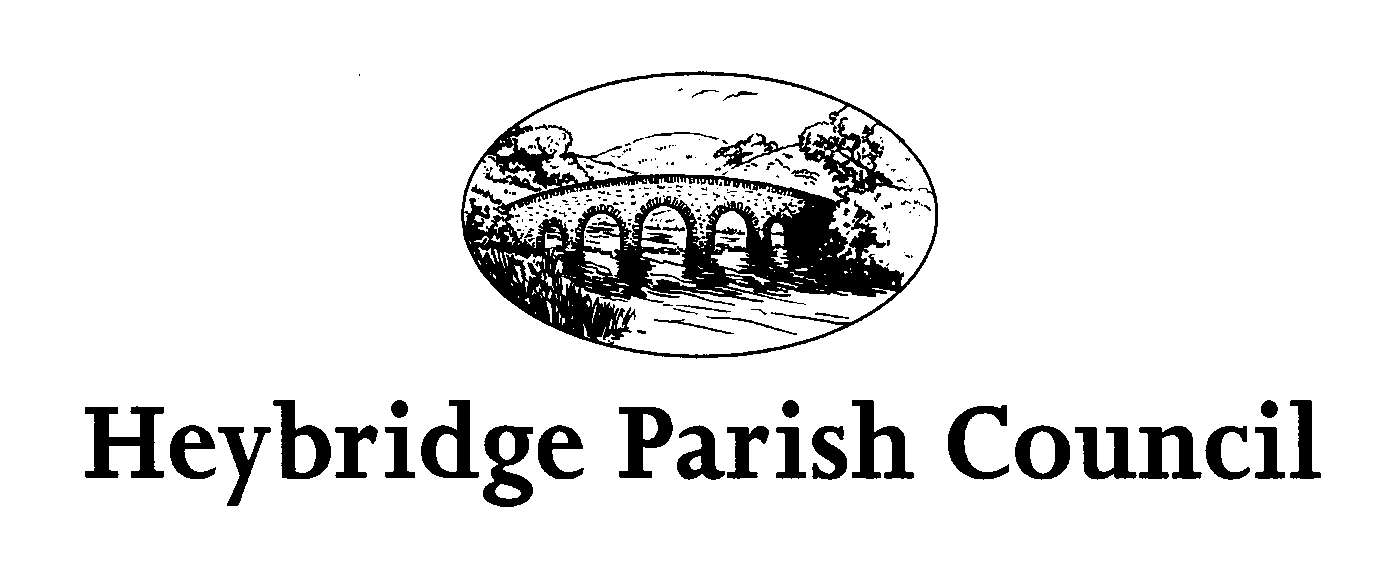 